MSRS Report Format DocumentationSynchronized Reserve Tier 1 CreditsVersion 7Revision HistoryReportMSRS Report Name: Synchronized Reserve Tier 1 CreditsReport short name for User Interface: Synchronized Reserve Tier 1 CreditsDownload File Name Abbreviation: SRT1CrData Granularity: Sub-hourlyFrequency: Updated dailyRange Displayed on Report: Start Date through End Date Supported Billing Line ItemsSynchronized Reserve Credit (2360)Report Content SummaryThis report displays the customer account’s sub- hourly Synchronized Reserve Tier 1 Credit for each unit that the customer account owns or jointly owns and where the unit’s Tier 1 Credit is greater than 0.  The credits in this report do not reflect the customer account’s share of jointly owned units. All owners will see the full credit assigned to the unit.Summary of Changes and Special LogicThe date range total row will only appear in the online version of the report.  It will not appear in the CSV and XML versions of the report.This report will display the generator’s Tier 1 Adjustment.Trade dates prior to 10/1/2012, the Tier 1 Premium Price ($) column will display the average of the 5-minute LMPs calculated during the synchronized reserve event plus $50/MWh.Trade dates 10/1/2012 forward, during intervals  where the Non-Synchronized Reserve Market Clearing Price is non-zero for the applicable reserve zone or subzone, the Tier 1 Premium Price ($) column will display the Synchronized Reserve Market Clearing Price.Trade dates 10/1/2012 to 2/1/2018, during hours where the Non-Synchronized Reserve Market Clearing Price is non-zero for the applicable reserve zone or subzone,  the RT LMP ($) column will display the zero.Report ColumnsThe following columns will appear in the body of the report:CSV Report ExampleSee Excel file titled “Synchronized Reserve Tier 1 Credits CSV Format.csv”XML Report ExampleSee XML file titled “Synchronized Reserve Tier 1 Credits XML Format.xml”HyperlinksThe online version of this report does not contain hyperlinks.9   Supporting CalculationsFor Trade dates prior to 10/1/2012, If Tier 1 Synch Reserve Response (2360.20) is <= Synch Reserve Capability (2360.21): 		Tier 1 Credit MWh (2360.23) =  Tier 1 Synch Reserve Response (2360.20) + Tier 1 Adjustment (2360.22)If Tier 1 Synch Reserve Response (2360.20) is > Synch Reserve Capability (2360.21):Tier 1 Credit MWh (2360.23) = Synch Reserve Capability (2350.21) + Tier 1 Adjustment (2360.22)Tier 1 Credits (2360.24) = Tier 1 Credit MWh (2360.23) * (Tier 1 Premium Price (3000.64) – RT Generator LMP (3000.25))For trade dates 10/1/2012 forward, If the Non-Synchronized Reserve Market Clearing Price is zero and there is a synchronized reserve event in the applicable reserve zone or sub-zone then:If Tier 1 Synch Reserve Response (2360.20) is <= Synch Reserve Capability (2360.21): 		Tier 1 Credit MWh (2360.23) =  Tier 1 Synch Reserve Response (2360.20) + Tier 1 Adjustment (2360.22)If Tier 1 Synch Reserve Response (2360.20) is > Synch Reserve Capability (2360.21):Tier 1 Credit MWh (2360.23) = Synch Reserve Capability (2350.21) + Tier 1 Adjustment (2360.22)If the Non-Synchronized Reserve Market Clearing Price is non-zero and there is no synchronized reserve event in the applicable reserve zone or sub-zone, then the Tier 1 Sync Reserve Response (2360.20), Synch Reserve Capability (2360.21), and the Tier 1 Adjustment (2360.22) columns will display nulls and the Tier 1 Credit MWh (2360.23) will display the Tier 1 estimate MWh.  If the Non-Synchronized Reserve Market Clearing Price is non-zero and there is a synchronized reserve event in the applicable reserve zone or sub-zone, then:  Tier 1 Credit MWh (2360.23) =  Min(Tier 1 Synch Reserve Response (2360.20) , Tier 1 estimated amount)During the hours where the Non-Synchronized Reserve Market Clearing Price is non-zero for the applicable reserve zone or subzone, then:Tier 1 Premium Price (3000.64) = Synchronized Reserve Market Clearing PriceRT Generator LMP (3000.25) = 0Tier 1 Credits (2360.24) = Tier 1 Credit MWh (2360.23) * (Tier 1 Premium Price (3000.64) – RT Generator LMP (3000.25))For 5 Minute Settlements:If the Non-Synchronized Reserve Market Clearing Price is zero and there is a synchronized reserve event in the applicable reserve zone or sub-zone then:If Tier 1 Synch Reserve Response (2360.20) is <= Synch Reserve Capability (2360.21): 		Tier 1 Credit MWh (2360.23) =  Tier 1 Synch Reserve Response (2360.20) + Tier 1 Adjustment (2360.22)If Tier 1 Synch Reserve Response (2360.20) is > Synch Reserve Capability (2360.21):Tier 1 Credit MWh (2360.23) = Synch Reserve Capability (2350.21) + Tier 1 Adjustment (2360.22)If the Non-Synchronized Reserve Market Clearing Price is non-zero and there is no synchronized reserve event in the applicable reserve zone or sub-zone, then the Tier 1 Sync Reserve Response (2360.20), Synch Reserve Capability (2360.21), and the Tier 1 Adjustment (2360.22) columns will display nulls and the Tier 1 Credit MWh (2360.23) will display the Tier 1 estimate MWh.  If the Non-Synchronized Reserve Market Clearing Price is non-zero and there is a synchronized reserve event in the applicable reserve zone or sub-zone, then:  Tier 1 Credit MWh (2360.23) =  Min(Tier 1 Synch Reserve Response (2360.20) , Tier 1 estimated amount)During the Real-time Settlement Intervals where the Non-Synchronized Reserve Market Clearing Price is non-zero for the applicable reserve zone or subzone, then:Tier 1 Premium Price (3000.64) = Synchronized Reserve Market Clearing PriceTier 1 Credits = Tier 1 Credit MW * (Tier 1 Premium Price/12)2360.24 = 2360.23 * (3000.64/12)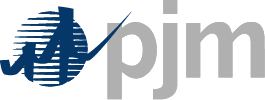 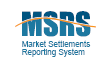 DateRevisionDescription1Initial Distribution2Updated the XML column name for the Tier 1 Premium Price column from TIER1_PREMUIM_PRICE to TIER1_PREMIUM_PRICE3Updated Tier 1 Credit MWh calculation11/5/20124Updated ‘Summary of Changes and Special Logic‘ section for Tier 1 Premium Price ($) and RT LMP ($) columns effective 10/1/2012.8/7/20145Updated Supporting Calculations section to provide more detailed information about the data that appears on the report.4/1/20186Updated EPT Hour Ending and GMT Hour Ending columns to EPT Interval Ending and GMT Interval Ending.  Removed RT LMP column.  Updated Summary of Changes and Special Logic with regards to 5 minute settlements implementation date.  Added 5 minute settlements section to supporting calculations.2/21/20207Removed all references to eSchedule(s) and/or eSchedule(s) reports.Online and CSV Column NameXML Column NameColumn NumberData TypeCustomer IDCUSTOMER_ID4000.01INTEGERCustomer CodeCUSTOMER_CODE4000.02VARCHAR2(6)EPT Interval EndingEPT_INTERVAL_ENDING4000.40VARCHAR2(40)mm/dd/yyyy HH24:MM format(Displays first interval of the day as hour 0 minute 05 and last interval of the day as hour 24 minute 00)GMT interval EndingGMT_INTERVAL_ENDING4000.41VARCHAR2(40)mm/dd/yyyy HH24:MM format(Displays first interval of the day in relation to EPT interval as hour 04 minute 05 or hour 05 minute 05 (EDT/EST depending) and last interval of the day as hour 04 minute 00 of the next day or hour 05 minute 00 of the next day (EDT/EST depending))Unit IDUNIT_ID4000.63NUMBER(8,0)Unit NameUNIT_NAME4000.64VARCHAR2(60)Unit Ownership ShareUNIT_OWNERSHIP_SHARE3000.80NUMBERSynch Reserve Event Start Time (EPT)SYNCH_RES_EVENT_START_TIME4000.36DATE 
mm/dd/yyyy hh:mm:ss in online and CSV formats,yyyy-mm-ddThh:mm:ss in XML formatSynch Reserve Event End Time (EPT)SYNCH_RES_EVENT_END_TIME4000.37DATE 
mm/dd/yyyy hh:mm:ss in online and CSV formats,yyyy-mm-ddThh:mm:ss in XML formatTier 1 Synch Reserve Response MWTIER1_SYNCH_RES_RESPONSE_MW2360.20NUMBERSynch Reserve Capability (MWh)SYNCH_RES_CAPABILITY2360.21NUMBERTier 1 Adjustment MWTIER1_ADJUSTMENT_MW2360.22NUMBERTier 1 Credit MWTIER1_CREDIT_MW2360.23NUMBERTier 1 Premium Price ($/MWh)TIER1_PREMIUM_PRICE3000.64NUMBERTier 1 Credit ($)TIER1_CREDIT2360.24NUMBER(22,2)VersionVERSION4000.07VARCHAR2(12)